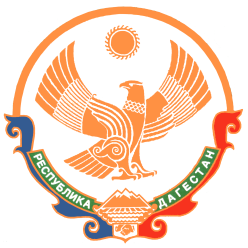 КОНТРОЛЬНО СЧЕТНАЯ ПАЛАТА                                                            МР «ГЕРГЕБИЛЬСКИЙ РАЙОН» РЕСПУБЛИКИ ДАГЕСТАН368250, Гергебильский район с.Гергебиль         Е-mail: mkso.ger@yandex.ru,  тел.23-268ЗАКЛЮЧЕНИЕКонтрольно-счетной палаты  МР   «Гергебильский  район»на   проект  бюджета  «О  бюджете  МР  «Гергебильский  район»  на         2019 год  и  на   плановый  период  2020  и  2021  годов».Заключение КСП на проект бюджета «О бюджете МР «Гергебильский район» на 2019 год и на плановый период 2020 и 2021 годов» подготовлено в соответствии положением  «О  контрольно-счетной палате»   МР «Гергебильский  район», соответствии бюджетного кодекса РФ  и нормативно правовыми актами МР «Гергебильский район».   В соответствии со статьей 169 Бюджетного кодекса РФ,  статьей  30 Закона РД   «О бюджетном процессе и межбюджетных отношениях в Республике Дагестан» и  Положения  «О бюджетном процессе в МР «Гергебильский  район», -  проект бюджета  сформирован   на 2019 год  и  на  плановый  период  2020  и  2021  годов.Проект Решения о бюджете соответствует требованиям статьи 184 БК РФ и содержит основные характеристики бюджета, к которым относятся общий объем доходов бюджета  и  общий объем расходов. Проект Решения внесен на рассмотрение Собрания депутатов                          МР «Гергебильский  район» в установленный срок, согласно                             ст.3  Положения о бюджетном процессе МР «Гергебильский  район».        Статьей 1 проекта Решения   «О бюджете МР  «Гергебильский район»   на  2019 год  и  на  плановый  период  2020  и 2021 годов» предлагается утвердить основные характеристики бюджета МР «Гергебильский  район»  (далее также – бюджет района) на  2019 год:- прогнозируемый общий объем доходов бюджета района в сумме 386201,1 тыс. рублей, в том числе безвозмездные поступления от других бюджетов бюджетной системы Российской Федерации в сумме 255315,7 тыс. рублей согласно приложению 1 к решению;- общий объем расходов бюджета района в сумме 376201,1 тысяч рублей;- прогнозируемый дефицит бюджета района в сумме 1000,0 тысяч рублей;- верхний предел муниципального внутреннего долга района на 1 января 2019 года в сумме 19000,0 тыс. рублей, в том числе предельный объем обязательств по муниципальным гарантиям Гергебильского района в сумме 0,0 тыс. рублей;Прогноз поступления доходов составлен, исходя из оптимистической ситуации развития экономики района, т.е. применены параметры прогноза социально-экономического развития района по варианту, предлагающему более высокие показатели.Анализ доходной  части  бюджета МР «Гергебильский   район»Доходная часть бюджета района на 2019 год сформирована с учетом прогноза социально-экономического развития РД и муниципального района, Основных направлений налоговой и бюджетной политики района на 2019 год, предложений  администраторов доходов в бюджет района и оценки поступлений доходов в бюджет района в 2018 году.При расчете объема доходов бюджета района на 2019 год учитывалось действующее законодательство Российской Федерации, в том числе положения, вступающие в силу с 1 января 2019 года.     Также были учтены изменения регионального законодательства по межбюджетному регулированию на 2019 год.    Безвозмездные поступления в виде дотации бюджетам муниципальных районов на выравнивание бюджетной обеспеченности в 2019 году в сравнении с 2018 годом не изменились.    Налоговые и неналоговые доходы  бюджета в 2019 году увеличились на 15264 тыс. руб. по отношению к бюджету 2018 года. 	           Основные параметры доходов районного бюджета на 2018-2019 годы приведены в таблице.  тыс. рублей Налог на доходы физических лицРасчет прогноза налога на доходы физических лиц произведен исходя из плана налога 2018 года, с учетом повышение МРОТ. Прогноз налога в 2018  году  составил  - 32798,0 тыс. рублей,                                 в 2019 г. –   417130 тыс. рублей.Единый налог на вмененный доход для отдельных видов деятельностиНалог рассчитан исходя из ожидаемой оценки поступления налога в 2018 году с применением индекса потребительских цен для расчета ожидаемой оценки поступления налога.Прогнозируемая сумма дохода на 2018 год – 820,0 тыс. рублей, на 2019 год –  742,0 тыс. рублей.Единый сельскохозяйственный налогПланирование дохода по данному налогу производилось исходя из плана налога в 2018 году, с применением индекса потребительских цен на 2019 год. План на 2018 год составил 226,0 тыс. руб., на 2019 год – 34,0 тыс. руб.. Государственная пошлинаОбъем поступлений государственной пошлины по делам, рассматриваемым в судах общей юрисдикции, мировыми судьями (за исключением Верховного суда РФ) в 2018 г. прогнозируется в сумме   250 тыс. рублей,    в 2019 г. – 226,0 тыс. рублей. Расчеты произведены из фактически поступившей суммы в 2018г, ожидаемой оценки 2019 г. с применением коэффициентов – дефляторов потребительских цен на планируемый период.Неналоговые доходыРассчитаны исходя из факта поступления в 2018 году с учетом индекса потребительских цен на 2019 год. Прогнозируемый объем доходов составляет в 2019 г. в сумме 1888,0 тыс. рублей. Безвозмездные поступления в виде субсидии, дотации, субвенции                             в 2019 году запланированы в сумме 330 682,1 тыс. руб. Анализ расходов бюджета МР «Гергебильский   район»Объем расходов бюджета на 2019 год запланирован в сумме 387201,1  тыс. руб.. Прогнозируемый дефицит бюджета в сумме 1000,0 тысяч рублей;           Как и в предыдущие годы, сохранена социальная направленность бюджета, которая обусловлена принятыми расходными обязательствами.В составе расходов бюджета района предусмотрены средства, подлежащие передаче поселениям в форме дотаций для выравнивания финансовых возможностей органов местного самоуправления по осуществлению своих полномочий.- Расходы по разделу   0100 «Общегосударственные вопросы»  на 2019год запланированы в размере 22805,0 тыс. руб.В  этом   разделе отражены расходы на функционирование высшего должностного лица органа местного самоуправления (глава района), на функционирование председателя представительного органа муниципального образования (председатель РС), на функционирование представительных и исполнительных органов местного самоуправления, обеспечение деятельности финансового, создание резервного фонда администрации района, а также другие общегосударственные вопросы. Резервный фонд местной администрации на 2019 год сформирован в размере 300,0 тыс. рублей, что составляет – 0,1% от общего объема расходов бюджета муниципального района в 2019 году, и не превышает допустимый предел, установленный Бюджетным кодексом – 3,0%.- Расходы бюджета  по разделу 0203 «Национальная оборона»  на 2019год запланированы в размере 1127,0 тыс. руб..                                                                      В  этом  разделе  отражены межбюджетные трансферты поселениям на осуществление первичного воинского учета;- Расходы бюджета  по разделу 0300  «Национальная безопасность и правоохранительная деятельность»  на 2019 год запланированы в размере 2792,2 тыс. руб..                                                                                                                        В  этом  разделе  отражены расходы на содержание ЗАГС – 877,2 тыс. руб., единой  дежурно – диспетчерской службы (ЕДДС) – 1615,0 тыс. руб.    и  муниципальная   программа    безопасный район -300 тыс. рублей;  - Расходы бюджета  по разделу 0400   «Национальная экономика»дорожное хозяйство (дорожный фонд) на 2018 год запланировано в размере 6116,0 тыс. руб.;- Расходы бюджета  по разделу 0500 «Жилищно-коммунальное хозяйство» запланированы расходы на   коммунальное хозяйство   2686,0 тыс. руб.(подготовка  к  работе  в осенне-зимний  период);По разделу 0700 «Образование» за счет районного бюджета запланированы расходы на дошкольное и общее  образование в части материальных затрат муниципальных учреждений образования, не связанных с учебным процессом, расходы по внешкольной работе с детьми, молодежная политика, расходы на содержание аппарата  районного управления образования, на содержание учебного методического кабинета и другие расходы.                                                                                                                                          В целом расходы на обеспечение выполнения функций муниципальных учреждений в сфере образования рассчитаны в соответствии с методикой планирования бюджетных ассигнований в муниципальном районе.Всего расходы на дошкольное образование, включающие на 2019 год расходы на материальные затраты и расходы связанные с учебным процессом, составили   – 87014,0 тыс. руб.По общему образованию, в части школ, муниципальный район несет также расходы на материальные затраты, не связанные с учебным процессом. Расходы на коммунальные услуги заложены с учетом индексов-дефляторов, прочие материальные расходы не индексированы. Всего расходы на общее образование составили:2019 год – 163857,0 тыс. руб.По дополнительному образованию, расходы на коммунальные услуги заложены с учетом индексов-дефляторов, прочие материальные расходы не индексированы. Всего расходы на дополнительное образование составили:2019 год – 22652,2 тыс. руб.Расходы на содержание аппарата районного управления образования составили 1279,0 тыс. рублей на 2019 год; на  содержание методкабинета – 3200,6 тыс. руб. Также данным разделом предусмотрены расходы на оздоровление детей в 2019 году в сумме  400,0 тыс. руб.По разделу 0800 «Культура и кинематография» в объем расходных обязательств включены расходы на обеспечение потребности населения в области предоставления услуг по организации досуга и услугами концертных и других организаций исполнительских искусств, расходов на содержание аппарата Управления культуры  и прочие расходы.Объем расходов на отрасль рассчитан в соответствии с Методикой планирования бюджетных ассигнований муниципального района, без применения индексации на материальные расходы, но с индексацией коммунальных услуг.В проекте бюджета  района на 2019 год расходы по культуре составили16586,2 тыс. рублей.В составе прочих расходов запланированы расходы на содержание аппарата органа местного самоуправления в сумме 530,0 тыс. рублей на 2019 год.По разделу 1000 «Социальная политика» в бюджете района на                      2019 год  предусмотрены  расходы за счет местного бюджета на выплату доплаты пенсий муниципальным служащим – 1000 тыс. рублей;      - на обеспечение жилыми помещениями детей-сирот, детей, оставшихся без попечения родителей предусмотрено на 2019 год – 1508,1 тыс. рублей.;     - на компенсацию части родительской платы за содержание ребенка в муниципальных образовательных учреждениях на 2019 год – 2330,2 тыс. рублей.;     - на выплаты приемной семье на содержание подопечных детей на 2019 год – 6840,0 тыс. рублей.;- на устройство детей в семью опекуна на 2019 год – 640,75 тыс. рублей.;Всего расходов на 2019 год по данному разделу запланировано– 12319,0 тыс. руб.; По разделу 1100 «Физическая культура и спорт» предусмотрены расходы на проведение мероприятия в области здравоохранения, спорта и физической культуры, туризма  в 2019 году – 700,0 тыс. рублей. По разделу 1200 «Средства массовой информации» предусмотрены расходы для предоставления субсидии БУ «Редакция газеты «Вперед», связанной с возмещением нормативных затрат по предоставлению услуги по публикации информационных материалов.Объем расходов на отрасль рассчитан в соответствии с Методикой планирования бюджетных ассигнований муниципального района.Всего расходов на 2019 год по данному разделу запланировано – 2565,0 тыс.  руб.;- Расходы по разделу  1400 «Межбюджетные  трансферты» на 2019 год запланированы в размере 38645,0 тыс. руб.,  в   том  числе:- 31445,0 тыс. руб.   дотации на выравнивание бюджетной обеспеченности  поселений из  районного  фонда  финансовой  поддержки;  - 7200,0 тыс. руб.  межбюджетные  трансферты  бюджетам  поселений из  бюджетов  муниципальных  районов на  осуществление  части  полномочий  по  решению  вопросов местного  значения в  соответствии  заключенными  соглашениями. Источники финансирования дефицита бюджетаОдним из направлений бюджетной и налоговой политики муниципального района на 2019 год является соблюдение сбалансированности бюджета района, поэтому бюджет муниципального района сформирован дефицитом 1000,0 тыс. рублей. Предоставление из бюджета муниципального района бюджетных ссуд и кредитов, муниципальных гарантий исполнения обязательств перед третьими лицами на очередной 2019 финансовый год не планируется.  Выводы и предложения контрольно-счетной палаты В ходе проведения экспертизы проекта бюджета МР  «Гергебильский  район»  на 2019 год  и  на   плановый  период  2020  и  2021  годы  контрольно-счетной палатой  нарушений бюджетного законодательства не выявлено   и  соответствует нормам действующего бюджетного законодательства.Актуальными остаются вопросы повышения собираемости налогов и качества налогового администрирования.                                                            Увеличение собственных доходов в бюджет МР  «Гергебильский  район»   является определяющим условием безусловного исполнения расходных обязательств    МР  «Гергебильский  район».            Проведя экспертизу проекта бюджета, полагаем,  что данный проект может быть рекомендован к Вашему рассмотрению.Председатель Контрольно-счетной  палаты                                                                                                                      МР  «Гергебильский  район»                                                 А.  Магомедов« 24»  декабря  2018 г.			Наименование доходов2018  г.Ожидаемая оценка 2018 г.2019 год2019 годНаименование доходов2018  г.Ожидаемая оценка 2018 г.проект% к бюджету 2018 гВсего   налоговые и неналоговые доходы,   в  том  числе:40255,040255,055519,0138-налог на доходы физических лиц327983279841713,0128-единый налог на вмененный доход820820742,091- единый сельскохозяйственный налог22622634,015-госпошлина250250226,091-неналоговые7007001888,0270УСН191019104800,0252-акцизы на ГСМ3551,03551,06116,0173